Скульптура (2 «г» класс)Живопись (2 «г» класс)Скульптура (3 «б» класс)Живопись (3 «в» класс)План дистанционной работы преподавателя Литвиновой Евгении ЮрьевныНазвание предпрофессиональной/общеразвивающей программы «Живопись», «Декоративно-прикладное искусство»День недели: понедельник.Рисунок (2 «г» класс)Скульптура (4 «в» класс)Рисунок (3 «в» класс)План дистанционной работы преподавателя Литвиновой Евгении ЮрьевныНазвание предпрофессиональной/общеразвивающей программы «Живопись», «Декоративно-прикладное искусство» День недели: вторник. Скульптура (4 «а» класс)Скульптура (3 «а» класс)Скульптура (2 «в» класс)План дистанционной работы преподавателя Литвиновой Евгении ЮрьевныНазвание предпрофессиональной/общеразвивающей программы «Живопись», «Декоративно-прикладное искусство»День недели: среда.Скульптура (2 «г» класс)Живопись (2 «г» класс)Скульптура (3 «б» класс)Живопись (3 «в» класс)План дистанционной работы преподавателя Литвиновой Евгении ЮрьевныНазвание предпрофессиональной/общеразвивающей программы «Живопись», «Декоративно-прикладное искусство»День недели: понедельник.Рисунок (2 «г» класс)Скульптура (4 «в» класс)Рисунок (3 «в» класс)План дистанционной работы преподавателя Литвиновой Евгении ЮрьевныНазвание предпрофессиональной/общеразвивающей программы «Живопись», «Декоративно-прикладное искусство»День недели: вторникСкульптура (4 «а» класс)Скульптура (3 «а» класс)Скульптура (2 «в» класс)План дистанционной работы преподавателя Литвиновой Евгении ЮрьевныНазвание предпрофессиональной/общеразвивающей программы «Живопись», «Декоративно-прикладное искусство»День недели: средаПредметКлассДата(день недели)ОписаниеЗадание на дистанционное обучениеРесурсОбратная связьСкульптура2 «г»Понедельник6.04.2020Тема: «Лепка персонажа из произведений Андерсена в среде (человек)» работа рассчитана на 4 урока.1-й урок – выбрать и слепить персонажа из сказок Андерсена. Фигурка 10-12 см высоты. Эскиз и начало работы сфотографировать  и прислать преподавателю для получения рекомендаций. Пример: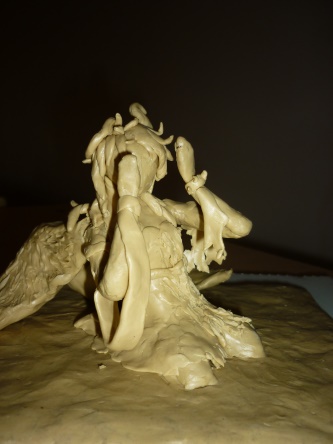    Литвинова Евгения Юрьевна        https://vk.com/id61293799              gudvina59@mail.ruЖивопись 2»г»Понедельник6.04.2020Тема: «Натюрморт. Комнатное растение в горшке» работа рассчитана на 6 часов 1-й урок – подобрать понравившееся комнатное растение в горшке, поставить его на нейтральную драпировку, сделать рисунок на формате А3.2-й урок – продолжить работу в красках. Сфотографировать  и прислать преподавателю для получения рекомендаций. Писать работу можно акварелью или гуашью, по желанию. Пример: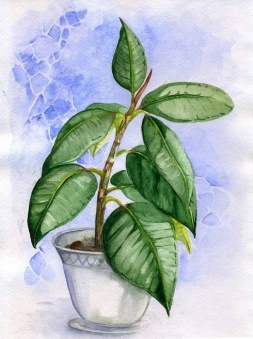 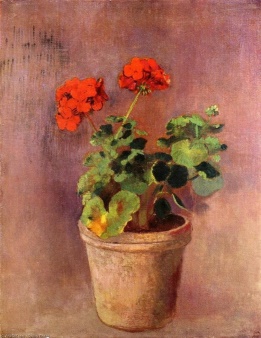 Литвинова Евгения Юрьевнаhttps://vk.com/id61293799gudvina59@mail.ruСкульптура3 «б»Понедельник6.04.2020Тема: «Архитектурный объект» работа рассчитана на 8 часов.1-й урок, используя простейшие каркасы из вспомогательных предметов (банок, коробок и т.д.), составить композицию на тему «Архитектурный объект».2-й урок – облепить выбранные предметы пластилином. Сфотографировать  и прислать преподавателю для получения рекомендаций. Пример: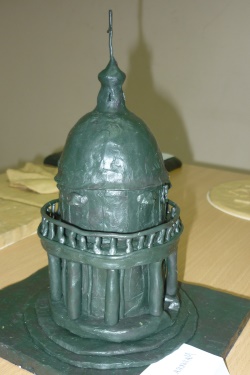 Литвинова Евгения Юрьевнаhttps://vk.com/id61293799gudvina59@mail.ruЖивопись 3 «в»Понедельник6.04.2020Тема: «Натюрморт. Комнатное растение в горшке и драпировка»1-й урок – подобрать понравившееся комнатное растение в горшке, поставить его на нейтральную драпировку, сделать рисунок на формате А3.2-й урок – продолжить работу в красках. Работать можно акварелью или гуашью. Сфотографировать  и прислать преподавателю для получения рекомендаций. Пример: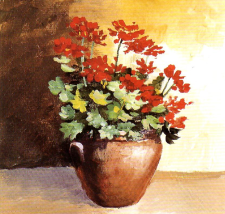 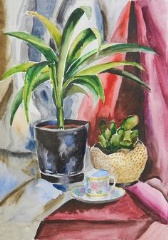 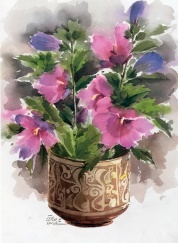 Литвинова Евгения Юрьевнаhttps://vk.com/id61293799gudvina59@mail.ruПредм	ПредметКласс	Дата(день недели)ОписаниеЗадание на дистанционное обучениеРесурсОбратная связьРисунок  2 «г»Вторник7.04.2020Тема: «Рисование кухонной посуды» работа рассчитана на 4 часа.1-й урок – выбрать предметы кухонной посуды 4-5 шт. и на формате А4, каждый предмет отдельно сделать зарисовку с построением. 2-й урок – дальнейшее продолжение рисования предметов с натуры и их построение. Сфотографировать  и прислать преподавателю для получения рекомендаций. Примеры: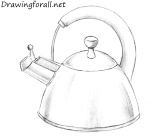 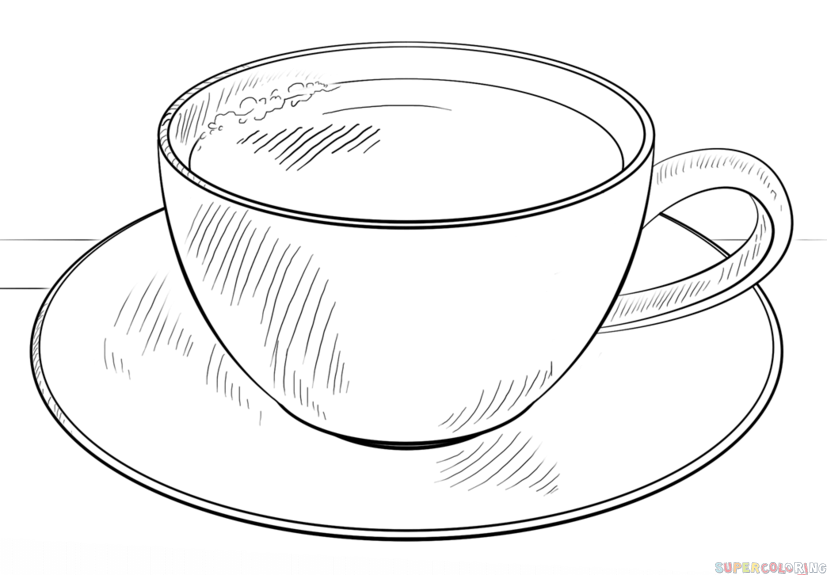    Литвинова Евгения Юрьевна        https://vk.com/id61293799            gudvina59@mail.ru Скульптура 4 «в»Вторник7.04.2020Тема: «Лепка характерного персонажа (человека) – литературного героя. Работа рассчитана на 8 часов.1-й урок – эскиз на тему «Литературный персонаж», можно в утрированной форме, как шарж. 2-й урок – набирать массу тела. Сфотографировать  эскиз и начало работы и прислать преподавателю для получения рекомендаций. Пример: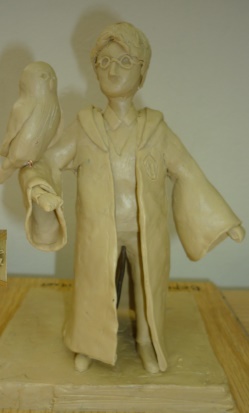    Литвинова Евгения Юрьевна        https://vk.com/id61293799               gudvina59@mail.ru Рисунок  3 «в»Вторник7.04.2020Тема: «Рисование кухонной посуды» работа рассчитана на 4 часа.1-й урок – выбрать предметы кухонной посуды 4-5 шт. и на формате А4, каждый предмет отдельно сделать зарисовку с построением. Можно использовать гелевые ручки или черную тушь и перо.2-й урок – дальнейшее продолжение рисования предметов с натуры и их построение. Сфотографировать  и прислать преподавателю для получения рекомендацийПримеры: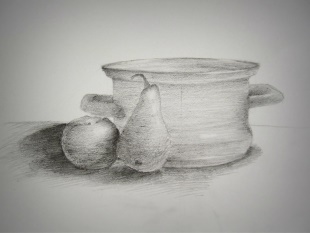 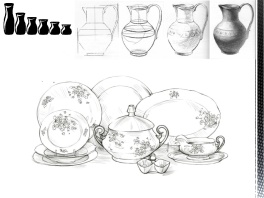   Литвинова Евгения Юрьевна        https://vk.com/id61293799               gudvina59@mail.ru ПредметКлассДата(день недели)ОписаниеЗадание на дистанционное обучениеРесурсОбратная связьСкульптура4 «а»Среда8.04.2020 Тема: «Лепка характерного персонажа (человека) – литературного героя. Работа рассчитана на 8 часов.1-й урок – эскиз на тему «Литературный персонаж», можно в утрированной форме, как шарж. 2-й урок – набирать массу тела. Сфотографировать  эскиз и начало работы и прислать преподавателю для получения рекомендаций. Пример: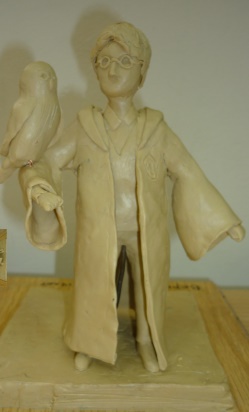    Литвинова Евгения Юрьевна        https://vk.com/id61293799             gudvina59@mail.ru   Скульптура3 «а»Среда8.04.2020Тема: «Архитектурный объект» работа рассчитана на 8 часов.1-й урок, используя простейшие каркасы из вспомогательных предметов (банок, коробок и т.д.), составить композицию на тему «Архитектурный объект».2-й урок – облепить выбранные предметы пластилином. Сфотографировать  и прислать преподавателю для получения рекомендаций. Пример: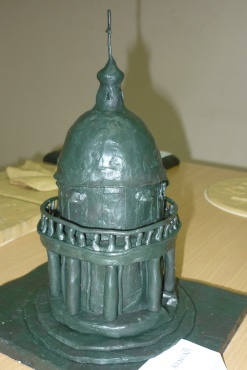    Литвинова Евгения Юрьевна        https://vk.com/id61293799             gudvina59@mail.ru  Скульптура2 «в»Среда8.04.2020Тема: «Лепка персонажа из произведений Андерсена в среде (человек)» работа рассчитана на 4 урока.1-й урок – выбрать и слепить персонажа из сказок Андерсена. Фигурка 10-12 см высоты. Эскиз и начало работы сфотографировать  и прислать преподавателю для получения рекомендаций. Пример: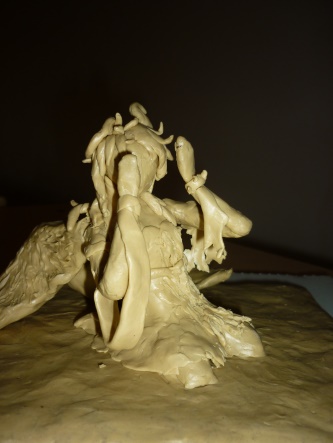    Литвинова Евгения Юрьевна        https://vk.com/id61293799             gudvina59@mail.ru  Предмет Класс Дата(день недели)ОписаниеЗадание на дистанционное обучениеРесурсОбратная связьСкульптура 2 «г»Понедельник13.04.2020Тема: «Лепка персонажа из произведений Андерсена в среде (человек)» работа рассчитана на 4 урока.2-й урок – продолжение лепки персонажа из сказок Андерсена. Фигурка 10-12 см высоты. Набор массы фигуры, лепка основных деталей. Сфотографировать  и прислать преподавателю для получения рекомендаций. Пример:   Литвинова Евгения Юрьевна        https://vk.com/id61293799              gudvina59@mail.ru    Живопись 2 «г»Понедельник13.04.2020Тема: «Натюрморт. Комнатное растение в горшке» работа рассчитана на 6 часов 3-й урок – продолжить работу красками, набирая цвет,  прорабатываются цветом предметы и фон – основные и падающие тени.4-й урок – продолжить работу в красках, начать прописывать детали натюрморта. Сфотографировать  и прислать преподавателю для получения рекомендаций.  Пример:   Литвинова Евгения Юрьевна        https://vk.com/id61293799              gudvina59@mail.ru   Скульптура 3 «б»Понедельник13.04.2020Тема: «Архитектурный объект» работа рассчитана на 8 часов.3-й урок – продолжаем облеплять выбранные предметы пластилином, разглаживаем, придавая цельную форму.4-й урок – лепка плинта под работу. Сфотографировать  и прислать преподавателю для получения рекомендаций. Пример:   Литвинова Евгения Юрьевна        https://vk.com/id61293799              gudvina59@mail.ru   Живопись3 «в»Понедельник13.04.2020Тема: «Натюрморт. Комнатное растение в горшке и драпировка» рассчитана на 6 часов3-й урок - продолжить работу красками, набирая цвет,  прорабатываются цветом предметы и драпировку – основные и падающие тени.4-й урок – продолжить работу в красках, начать прописывать детали натюрморта.Сфотографировать  и прислать преподавателю для получения рекомендаций. Пример:   Литвинова Евгения Юрьевна        https://vk.com/id61293799              gudvina59@mail.ru   ПредметклассДата(день недели)ОписаниеЗадание на дистанционное обучениеРесурсОбратная связьРисунок 2 «г»Вторник14.04.2020Тема: «Рисование кухонной посуды» работа рассчитана на 4 часа.3-й урок – продолжение работы над зарисовками кухонной посуды. Проработка легкого тона.4-й урок – завершение работы над рисунками Сфотографировать  и прислать преподавателю для получения рекомендаций. Примеры: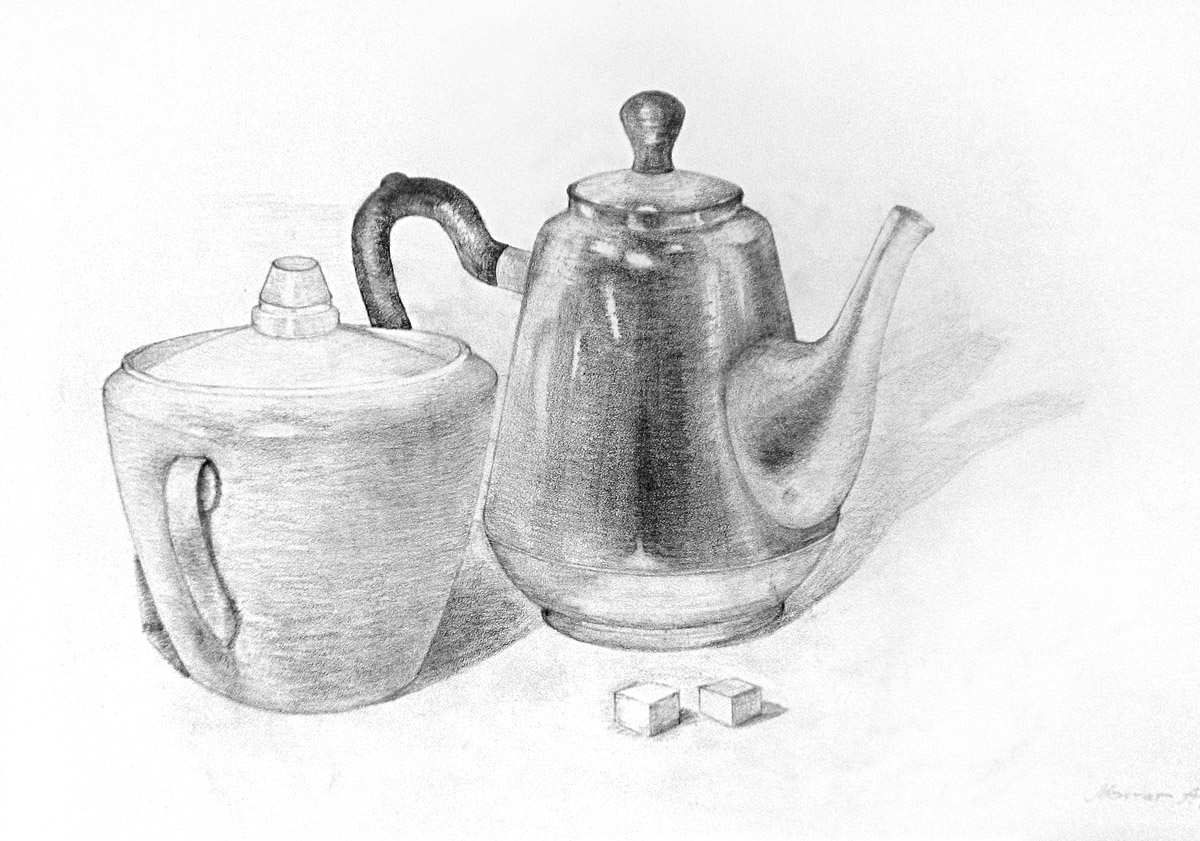    Литвинова Евгения Юрьевна        https://vk.com/id61293799               gudvina59@mail.ru  Скульптура 4 «в»Вторник14.04.2020Тема: «Лепка характерного персонажа (человека) – литературного героя. Работа рассчитана на 8 часов.3-й урок –лепка плинта под работу. Дальнейший набор массы фигуры с лепкой основных элементов.4-й урок – продолжение работы предыдущего урока.Сфотографировать работу в процессе и прислать преподавателю для получения рекомендаций. Пример: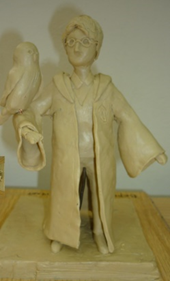    Литвинова Евгения Юрьевна        https://vk.com/id61293799               gudvina59@mail.ru Рисунок3 «в»Вторник14.04.2020Тема: «Рисование кухонной посуды» работа рассчитана на 4 часа.3-й урок – продолжение работы над рисунками кухонной посуды. Проработка легкого тона.4-й урок – завершение работы над рисунками. Сфотографировать  и прислать преподавателю для получения рекомендаций. Примеры:   Литвинова Евгения Юрьевна        https://vk.com/id61293799               gudvina59@mail.ru Предмет Класс Дата(день недели)ОписаниеЗадание на дистанционное обучениеРесурсОбратная связьСкульптура 4 «а»Среда15.04.2020Тема: «Лепка характерного персонажа (человека) – литературного героя. Работа рассчитана на 8 часов.3-й урок – лепка плинта под работу. Дальнейший набор массы фигуры с лепкой основных элементов.4-й урок – продолжение работы предыдущего урока. Сфотографировать работу в процессе и прислать преподавателю для получения рекомендаций.Пример:   Литвинова Евгения Юрьевна        https://vk.com/id61293799                gudvina59@mail.ru Скульптура3 «а»Среда15.04.2020Тема: «Архитектурный объект» работа рассчитана на 8 часов.3-й урок – продолжаем облеплять выбранные предметы пластилином, разглаживаем, придавая цельную форму.4-й урок – лепка плинта под работу. Сфотографировать  и прислать преподавателю для получения рекомендаций. Пример:   Литвинова Евгения Юрьевна        https://vk.com/id61293799                gudvina59@mail.ru Скульптура2 «в»Среда15.04.2020Тема: «Лепка персонажа из произведений Андерсена в среде (человек)» работа рассчитана на 4 урока.2-й урок – продолжение лепки персонажа из сказок Андерсена. Фигурка 10-12 см высоты. Набор массы фигуры, лепка основных деталей. Сфотографировать  и прислать преподавателю для получения рекомендаций.Пример:  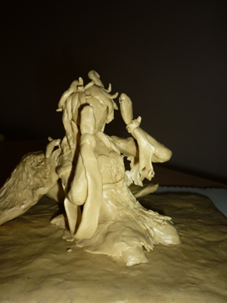    Литвинова Евгения Юрьевна        https://vk.com/id61293799                gudvina59@mail.ru 